Муниципальное бюджетное дошкольное образовательноедетский сад №4 «Светлячок»ПроектКраткосрочный в возрастнойгруппе детей 3-4 лет«Дары осени»02.10. - 06.10.23гРазработала:Воспитатель первой квалификационной категорииРушенцева Светлана Владимировна 2023Организационно – содержательная частьАктуальностьПроблема экологического воспитания является в настоящее время актуальной. Именно поэтому, так важен начальный этап дошкольного обучения, когда дети получают первые знания о культуре взаимоотношений с природной средой. Формированию бережного отношения к природе способствует ее эстетическое восприятие. Уже доказано, что наиболее полно и отчетливо воспринимается, и запоминается ребенком то, что больше всего затронуло его эмоционально, что было ему интересно. Данный проект стимулирует детей грамотно оформлять в речи свои суждения, умозаключения, включать воображение, память для создания образов, ритмично выполнять движения, эмоционально окрашивать свое отношение к происходящему. Что позволит расширить и систематизировать знания детей об изменениях, происходящих осенью в растительном и живом мире, о взаимосвязи в изменении погоды и одежды людей, труда.Цель проекта: познакомить детей младшего дошкольного возраста с красотой осенней природы.Задачи проекта: - расширять знания детей младшего дошкольного возраста об осенних изменениях в природе, ее признаках и явлениях (разноцветные листья на деревьях, похолодало, дует ветер, идут частые дожди, листопад);- развивать диалогическую речь и активизировать словарь детей младшего дошкольного возраста;-формировать творческие способности детей младшего дошкольного возраста;- воспитывать у детей младшего дошкольного возраста бережное отношение к природе;- расширить взаимодействие с родителями воспитанников и привлекать к активному участию в проектной деятельности.Тип проекта: познавательно-творческий.Сроки реализации: 02.10. - 06.10.23г.Интеграция областей: социально-коммуникативное развитие, познавательное развитие, речевое развитие, художественно-эстетическое развитие, физическое развитие Вид проекта: групповой, краткосрочныйУчастники проекта: педагоги, дети, родителиПроект состоит из 3 этапов- подготовительный;- основной;- заключительный.Предполагаемый результат:-у детей младшего дошкольного возраста расширены представления об осенних изменениях в природе, ее признаках и явлениях;-у детей младшего дошкольного возраста активизирован словарь и развита диалогическая речь;-у детей младшего дошкольного возраста сформированы творческие способности;-  у детей младшего дошкольного возраста сформированы навыки бережного отношения к природе;- активное участие детей и родителей в проектной деятельностиАналитическая часть         Этапы реализации проекта:1. Подготовительный этапОпределить цели и задачи проекта.Составление плана основного этапа проектирования.Работа с методическим материалом.Подбор игр, иллюстраций, стихов на данную тематику.2.  Основной  этап Завершающий этапМастер – класс для детей, родителей и педагогов «Осенние поделки из природного материала».Результаты проекта:-у большинства воспитанников расширены представления об осенних изменениях в природе, т.е. дети имеют представление, что осенью листья на деревьях меняют цвет, и опадают –это называется листопадом, а также с приходом осени становится прохладно, чаще идут дожди, дует ветер.- у детей младшего дошкольного возраста пополнился словарный запас, такими   словами как: багряный, листопад, а также дети стали чаще использовать диалогическую речь в общении со сверстниками;- в творческой деятельности дети стали активно использовать природный материал (шишки, желуди, веточки), а также листья, сухоцветы, семена для поделок;-  у детей младшего дошкольного возраста достаточно сформированы навыки бережного отношения к природе;- наблюдается активное взаимодействие родителей и педагогов в проектной деятельности.Дальнейшее развитие проекта: продолжать создавать условия для познавательного и творческого развития дошкольного возраста.  Привлекать родителей и педагогов к активному взаимодействию.Приложение 1.Целевая прогулка по территории детского сада «Золотая осень»Цель: создать условия для познавательного интереса детей. Задачи:- формировать устойчивое внимание детей через наблюдение за приметами ранней осени;- развивать эмоционально – чувственное восприятие красоты окружающего мира, делая акцент на цветовой гамме; - воспитывать любовь к природе, стремление заботиться о ней и беречь её.- активизировать словарь детей новыми словами: багряный, золотая, шуршащий.1. Вводная часть -Ребята, мы знаем приметы ранней осени, назовите их (дети перечисляют приметы), а сейчас пришла пора «Золотой осени». И мы отправляемся на экскурсию вокруг детского сада, чтобы посмотреть, как  изменилась природа осенью. И почему настоящую пору осени называют «золотой». Обратить внимание детей на сезонные изменения:- на погоду и природные явления (небо, ветер, солнце);-на деревья и кустарники, найти отличия, схожесть в окраске осенних листьев у клена, березы, рябины. Предложить потрогать листья на дереве и опавшие листья на земле. Определить в чем различие. Обратить внимание детей на опавшие листья, пошуршать ими, уточнить какие звуки они слышат?-на цветы и траву, что изменилось? -наблюдение за поведением насекомых;Предложить детям собрать природный материал для поделок и гербариев.Подвести детей к пониманию, почему осень «золотая».Подвижная игра «У медведя во бору»Цель игры:-развивать двигательную и речевую активность детей-умение соотносить свои действия со словами-быстро реагировать на словесный сигнал-развивать выдержкуАтрибуты к игре: маска медведяИгровые правила: медведь громко рычит, только после долгого звука р-р-р дети могут убегать. Они имитируют прогулку в лесу; бег по сигналу. Ход игры:     Ребята я приглашаю вас в лес по грибы и ягоды, только в лесу живёт медведь. Когда он начинает рычать - мы убегаем. Как только он засыпает мы отправляем снова по грибы и ягоды, вот с такими словами и движениями:У медведя во бору грибы, ягоды беру, (Все имитируют сбор грибов и ягод, медленно      приближаясь).а медведь не спит, (где живет медведь).и на нас рычит "РРРР"(Все убегаем от медведя не толкаясь).После того, как медведь поймает несколько ребят, выбирается по считалочке новый медведь и игра продолжается.Рисование гуашью «Осенний листопад»   Метод литература: Колдина Д.Н.         Цель: Учить детей рисовать кисточкой способом «примакивания»,Закреплять умение правильно держать кисть, меняя цвет краски.Закреплять умение правильно держать кисть, набирать краску наворс, промывать кисть. Учить различать и называть цвета.Развивать речь мышление.        Демонстрационный материал: Корзина, вырезанные из картонаРазноцветные листья деревьев (желтые, зеленые, красные,     оранжевые).Раздаточный материал: Альбомный лист, на котором нарисованоДерево, гуашь, кисть, баночка с водой.Методика проведения       Физкультминутка: прочтите детям стихотворение и предложитеВыполнять соответствующие движения:Ветер дует нам в лицо,Закачалось деревцо.Ветер тише, тише, тише,Деревцо все выше, выше.     На первые две строчки стихотворения дети поднимают руки и раскачивают туловище в разные стороны, на третью строчку-тихонько приседают, на последнюю- медленно встают.Спросите у ребят «Что осенью сыпется с деревьев» (Листья)Разбросайте по полу разноцветные листья, вырезанные из картона и предложите детям собрать в корзину сначала только желтые листья, потом зеленые, красные, оранжевые. Листья также можно собрать в четыре коробки соответствующих цветов. Затем положите перед каждым ребенком альбомный           лист на котором нарисовано дерево, и предложите нарисоватьосыпающие листья. Напомните, что кисть нужно держать большим и средним пальцами, придерживая сверху указательным, не слишком близко к отточенному концу.Покажите детям, как нужно набирать краску на ворс и прикладывать его боковой стороной к листу.Сначала можно поупражнять ребят в приеме «примакивания»сухой кистьюПробуждайте малышей распределять листья по всему листу.Напомните, что для того, чтобы сменить цвет, нужно тщательно промыть кисточку в воде и набрать другую краску. 3. Мастер – класс для родителей и детей «Осенние поделки из природного материала» возрастной группы 3-4 летЦель: Познакомить родителей с приёмами и способами изображения, сформировать знания и умения в работе с детьми в домашних условиях, поделок из природного материала. Познакомить с видами и особенностями организации ручного труда. Задачи:- познакомить детей и родителей с практическими навыкам изготовления поделок из природного и растительного материала;- привлекать родителей и детей к совместной деятельности по изготовлению поделок из природного и растительного материала; - вызывать у детей и родителей  положительный  эмоциональный отклик от совместной  деятельности  и полученного результата; Предварительная работа:Информирование родителе о мастер – классе, приглашение к сотрудничеству. Согласование с родителями срока проведения мастер-класса.Материалы и оборудование:Шишки, желуди; арбузные семечки; сушеные листья; ракушки; пластилин; клей; кисти; готовые шаблоны с изображением (аквариум, ежик, белочка, гриб); цветная бумага; цветной картон; тканевые салфетки для промокания клея; пластилин. Содержание деятельности Воспитатель встречает и приветствует родителей с детьми, предлагает занять места за общим столом, на котором в коробках и на разносах расположен природный и растительный материал для работы.- Здравствуйте, гости! Сегодня на улице пасмурно и сыро, а в нашей группе светло и весело! А весело от наших светлых улыбок, ведь каждая улыбка - это маленькое солнышко, от которой становится тепло и хорошо. Поэтому я предлагаю Вам чаще улыбаться друг другу и дарить окружающим хорошее настроение!Далее педагог предлагает превратить природный и растительный материал в интересные поделки, предметы, включив фантазию и воображение, предлагая три варианта на выбор.- Мы сегодня волшебники.  У вас на столах очень много интересных природных и растительных материалов: шишки, желуди, арбузные семечки, сухие листья, травинки, ракушки. Из которых получиться много интересных, чудесных поделок. Вариант 1. Берем цветной картон с наклейным шаблоном «Ежика», пластилин. На готовый шаблон наносим слой пластилина, где у ежика находятся колючки. Затем на это место будем добавлять арбузные семечки, они станут колючками нашему ежику, семечки располагаем плотно, чтоб не осталось свободного места. Оформим из пластилина мордочку: ротик, носик, глазки. Из черного пластилина скатываем шарик и расплющиваем его это будет носик у ежика, из черного и белого пластилина делаем глазик. Украсим колючки ежика сухими листочками и цветочками. Используем клей ПВА, на сухие сухоцветы поочередно наносим клей кистью и приклеиваем их над иголками ежика к картону. Вариант 2. Мы сегодня с вами волшебники и превратим эту шишку в ежика. Для этого у нас есть волшебный пластилин.Родители с детьми из коричневого пластилина формируют конусообразную форму и прикрепляют к шишке, затем из черного пластилина скатываем шарик и расплющиваем его -это будет носик у ежика, из черного и белого пластилина делаем глазики, скатываем колбаску делим пополам сплющиваем, прикрепляем где должны находится ушки.   Затем из коричневого пластилина скатываем четыре одинаковых колбаски, загибаем и прикрепляем к шишке, это ножки у ежика. Украсим колючки ежика ягодами рябины.Вариант 3. Не забывайте, что мы сегодня волшебники, у нас все не живое превращается в живое и оживает. Берем картон зеленого, голубого цвета (на выбор), на котором изображён аквариум. Берем листья раскладываем их. Один лист- туловище рыбки подберем листик для хвостика, два маленьких листика для плавников, наносим клей ПВА кистью и приклеиваем, лишний клей промакаем салфеткой. Возьмем пластилин черного цвета скатаем шарик и расплющим его это будет глаз у рыбки. Затем скатываем из пластилина колбаски и прилепляем пластилин ко дну аквариума в горизонтальном положении, берем арбузные семечки, мелкие ракушки и добавляем на это место. Из сушеных листочков и травинок сделаем водоросли, поочередно наносим клей кистью и приклеиваем их в свободных местах.В заключение педагог проводит рефлексию.- Уважаемые родители, вот и подошел к концу мастер-класс, предлагаю Вам разложить ваши работы на полу, чтобы полюбоваться поделками.- Что нового узнали, было ли интересно?- Как планируете применять полученные знания?- Какой вариант выполнения работ Вам понравился больше всего? - И в заключении нашего мастер - класса, я хотела бы Вам сказать: Совершенно не важно, в какой технике традиционной или нет, созданы ваши работы. Важно то, что Вы делали их совместно со своими детьми. Вы вместе окунулись в волшебную атмосферу творчества. Совместная деятельность благотворно влияет на психологический и эмоциональный климат семьи.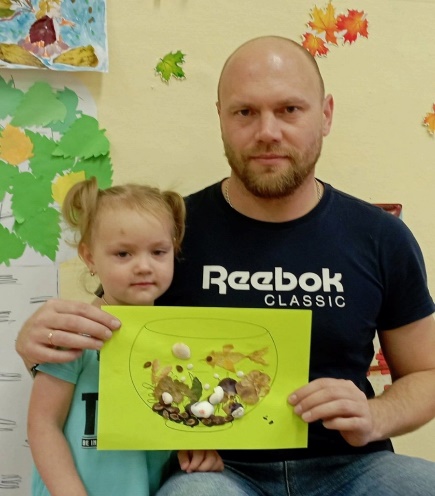 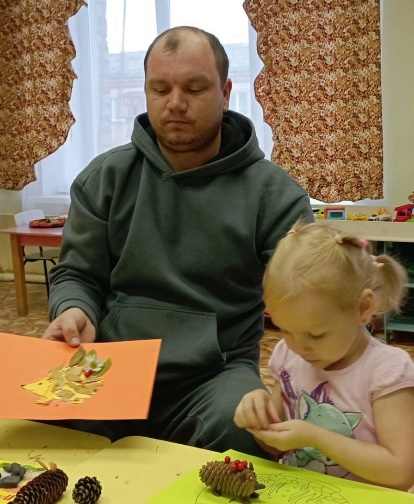 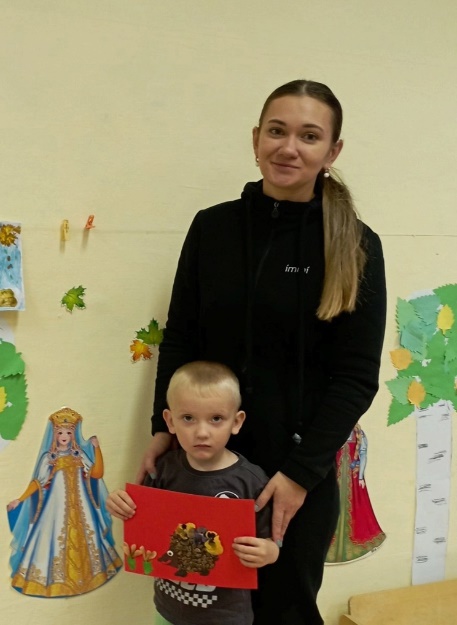 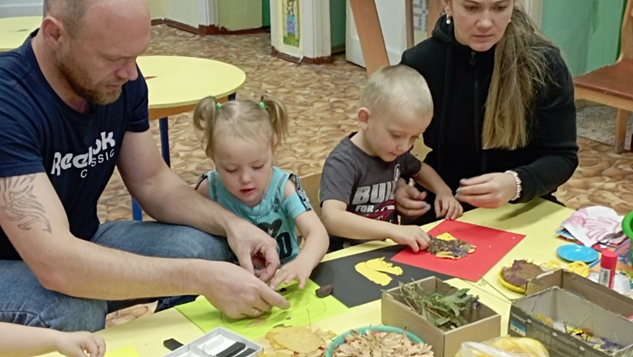 ПРИНЯТОРешением Педагогического СоветаМБДОУ №4 «Светлячок»Протокол № ____ от ___.___.2023№ п/пМероприятиеВзаимодействие с родителями3 октябряЦелевая прогулка по территории детского сада «Золотая осень» Информирование родителей о проекте. Приглашение к сотрудничеству3 октябряПодвижная игра «У медведя во бору»Информирование родителей о проекте. Приглашение к сотрудничеству4 октябряРассматривание и обсуждение картин по теме «Осень» Консультация «Совместная творческая деятельность родителей с детьми»4 октябряЗаучивание стихотворения «Ветер дует нам в лицо» Консультация «Совместная творческая деятельность родителей с детьми»5 октябряИгра с природным материалом «Шишки сосновые, шишки еловые, желуди, сухие листья, камушки, ракушки » Приглашение:-  к сотрудничеству (помощь в сборе природного материала);- к участию в мастер  классе5 октябряРисование гуашью «Листопад»Приглашение:-  к сотрудничеству (помощь в сборе природного материала);- к участию в мастер  классе6 октябряСбор природного материала для Мастер - классаПриглашение:-  к сотрудничеству (помощь в сборе природного материала);- к участию в мастер  классе6 октябряМастер – класс «Осенние поделки из природного материала»Приглашение:-  к сотрудничеству (помощь в сборе природного материала);- к участию в мастер  классе6 октябряВыставка на базе ДО «Дары осени»